 Weaselhead/Glenmore Park Preservation Society Informed Consent and Emergency/Medical Form
E-mail: education@theweaselhead.com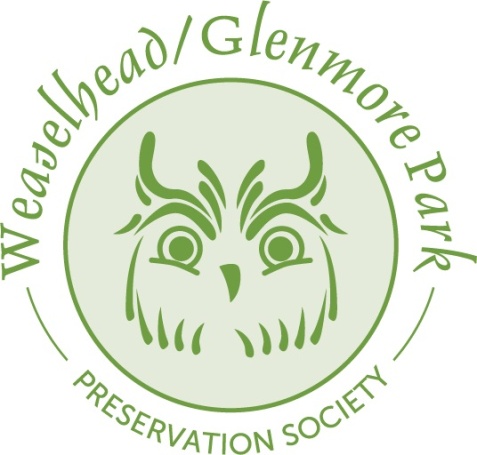 Please complete this form for each child attending an outdoor programFirst and last name of child:Date of field tripContact and Medical InformationAccompanying adult of day of field tripAll children participating in a field trip must be accompanied by an adult, usually a parent or guardian. Parents/Guardians may authorise another adult to accompany their child by completing the section below. The authorised adult must also sign below confirming they agree to accept this responsibility.Informed ConsentI authorize my child to participate in a Weaselhead/Glenmore Park Preservation Society (WGPPS) field trip, which I understand may involve, but is not limited to the following activities: hiking in the Weaselhead and/or Glenmore Parks, outdoor games and activities, some of which may take place near the Elbow River and/or Weaselhead wetlands. I am aware and acknowledge that certain risks of injury are inherent to participation in recreational activities. These types of injuries may be minor or serious and may result from one's actions, or the actions or inactions of others, or a combination of both.I declare that I have read, understood and agree to the contents of this Informed Consent Form in its entirety.I agree that the WGPPS or its employees, servants or agents shall not be liable for any injury to the participant or loss or damage to the participant's personal property arising from or in any way resulting from the participation in these activities.Signature of Parent/Guardian:Date:Field trips start and end at the Weaselhead Parking Lot on 37th St and 66th Ave SW, Calgary. The meeting point is by the grey shed in the north-west corner. The parking lot can be busy so please keep children on the grass area. Thank you!								Primary Parent/GuardianPrimary Parent/GuardianPrimary Parent/GuardianName:Phone:Email:Alternate Parent/Guardian Alternate Parent/Guardian Alternate Parent/Guardian Name:Phone:Email:Local Emergency Contact NameLocal Emergency Contact NameLocal Emergency Contact NameName:Phone:Email:Medical Concerns Please indicate any medical, mobility, or allergy concerns in the space below.Special Needs If your child has special needs that you would like to elaborate on, please contact education@theweaselhead.com before your field trip.Behavioural Management Behaviour is managed appropriately to provide a fun and safe week for all participants and there is zero tolerance for bullying. If behaviour is disruptive and continuous, parents/guardians will be advised. If the behaviour continues the participant may be asked to leave the field trip and no refund will be issued.Medical Concerns Please indicate any medical, mobility, or allergy concerns in the space below.Special Needs If your child has special needs that you would like to elaborate on, please contact education@theweaselhead.com before your field trip.Behavioural Management Behaviour is managed appropriately to provide a fun and safe week for all participants and there is zero tolerance for bullying. If behaviour is disruptive and continuous, parents/guardians will be advised. If the behaviour continues the participant may be asked to leave the field trip and no refund will be issued.Medical Concerns Please indicate any medical, mobility, or allergy concerns in the space below.Special Needs If your child has special needs that you would like to elaborate on, please contact education@theweaselhead.com before your field trip.Behavioural Management Behaviour is managed appropriately to provide a fun and safe week for all participants and there is zero tolerance for bullying. If behaviour is disruptive and continuous, parents/guardians will be advised. If the behaviour continues the participant may be asked to leave the field trip and no refund will be issued.I give permission for the person named below to accompany my child and act on my behalf while participating in a WGPPS field trip on the date stated above. I give permission for the person named below to accompany my child and act on my behalf while participating in a WGPPS field trip on the date stated above. I give permission for the person named below to accompany my child and act on my behalf while participating in a WGPPS field trip on the date stated above. Name:Phone:Email:Signature of Parent/Guardian:Date:Signature of Parent/Guardian:Date:Signature of Parent/Guardian:Date:I agree to accompany and be responsible for the child named on this form while he/she is participating in a WGPPS field trip on the date stated above. I agree to accompany and be responsible for the child named on this form while he/she is participating in a WGPPS field trip on the date stated above. I agree to accompany and be responsible for the child named on this form while he/she is participating in a WGPPS field trip on the date stated above. Name:Phone:Email:Signature of Accompanying Adult (when not Parent/Guardian):Date:Signature of Accompanying Adult (when not Parent/Guardian):Date:Signature of Accompanying Adult (when not Parent/Guardian):Date: